                                                                                                  Детский сад №89 ОАО «РЖД»ТехнологическАЯ картА (конструкт) организации  совместной деятельности  с детьми и родителями                                                                           Тема: «Легенда о потерянном Здоровье»                                                                                                                                                            Выполнила:                                                                                                                                                            воспитатель                                                                                                                                                            Голубева Е.М..                                                                                                                                                            Галашева И.В.                                                                                                          г.Ярославль, 2023г.Пояснительная запискаДата проведения: май 2023г.НОД разработано в соответствии с Основной образовательной программой «Детского сада № 89 ОАО «РЖД», с учетом  ФГОС и Примерной  общеобразовательной  программой  ДО.Достижение поставленных задач реализуется в основных видах деятельности: познавательной, коммуникативной, двигательной.При организации совместной деятельности педагогов ,детей , родителей использовался принцип интеграции образовательных областей (ОО «Познавательное развитие», ОО «Социально-коммуникативное развитие», ОО «Художественно - эстетическое развитие», ОО «Речевое развитие», ОО «Физическое развитие»).Используемые методы: мотивирование детской деятельности, метод вопросов, и приемы: демонстрации образца, показ действий, рассказ педагога –  способствуют  повышению познавательной активности, развитию коммуникативных навыков, творческих способностей. Подобранный материал позволит поддерживать интерес к теме на протяжении всей деятельности.ТехнологическАЯ картА (конструкт) совместной деятельности  с детьмиТема: «Легенда о потерянном Здоровье»Возрастная группа: 5-6 лет.Форма организации: групповаяУчебно – методический комплект: Средства:Наглядные: оформление группы: тематические плакаты «Правила здоровья для девочек и мальчиков» С.Н. Агаджанова, наглядное пособие «Береги свое здоровье», дидактические игры; «Угадай звук», «Сосчитай – ка», «Создай книгу о здоровье.Мультимедийные: презентация «Путешествие по планетам».Литературные: сказки К.Чуковского, текст самомассажа по Уманской.Музыкальные: Космическая инструментальная музыка, Оборудование: ИКТ.Цель: Создание условий для формирования   представления детей о здоровом образе жизни.Задачи:Образовательные: 1.1.Содействовать формированию познавательного интереса, в целях обогащения и   активизации словарного запаса, 1.2. Продолжать формировать представление о здоровом образе жизни.!.3. Развивать фонематический слух,1.4. Закреплять навыки счета в пределах 10.Развивающие:Развивать операции пространственного и логического мышления. Развивать  координацию глаз – рука, точные движения кистей рук и пальцев. Способствовать развитию процессов внимания, словесно – логической памяти, активизировать словарный запас.Воспитательные. Воспитывать уважительное и доброжелательное отношение к взрослым и сверстникам, учить взаимодействию в команде.Формировать первоначальное представление о здоровом образе жизни.Способствовать тесному взаимодействию всех участников образовательного процесса.Вовлекать родителей в образовательный процесс.Формировать у родителей компетентную педагогическую позицию по отношению к собственному ребенку.Предварительная работа:с детьми: -дидактические игры: «Угадай звук», «Сосчитай – ка».-чтение художественной литературы: К. Чуковский «Сказки»,  -просмотр  мультфильма «О здоровом образе жизни»,-  оформление выставки «Всем здоровья».с родителями:  Консультация « Правила здоровья».педагога: - подготовка дидактического материала,-   подбор материала по теме: (аудиозапись,  презентация «Путешествие по планетам»).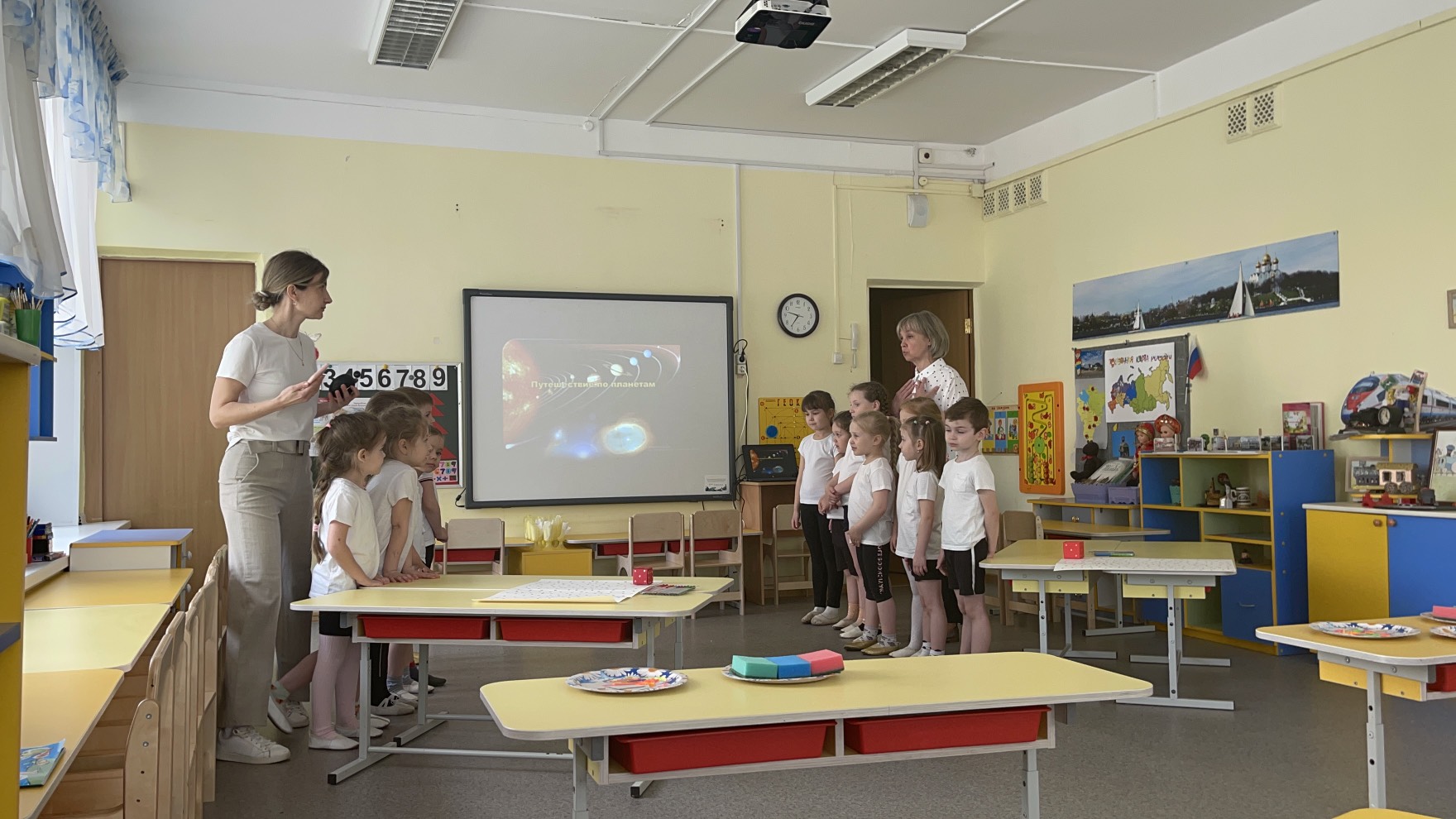 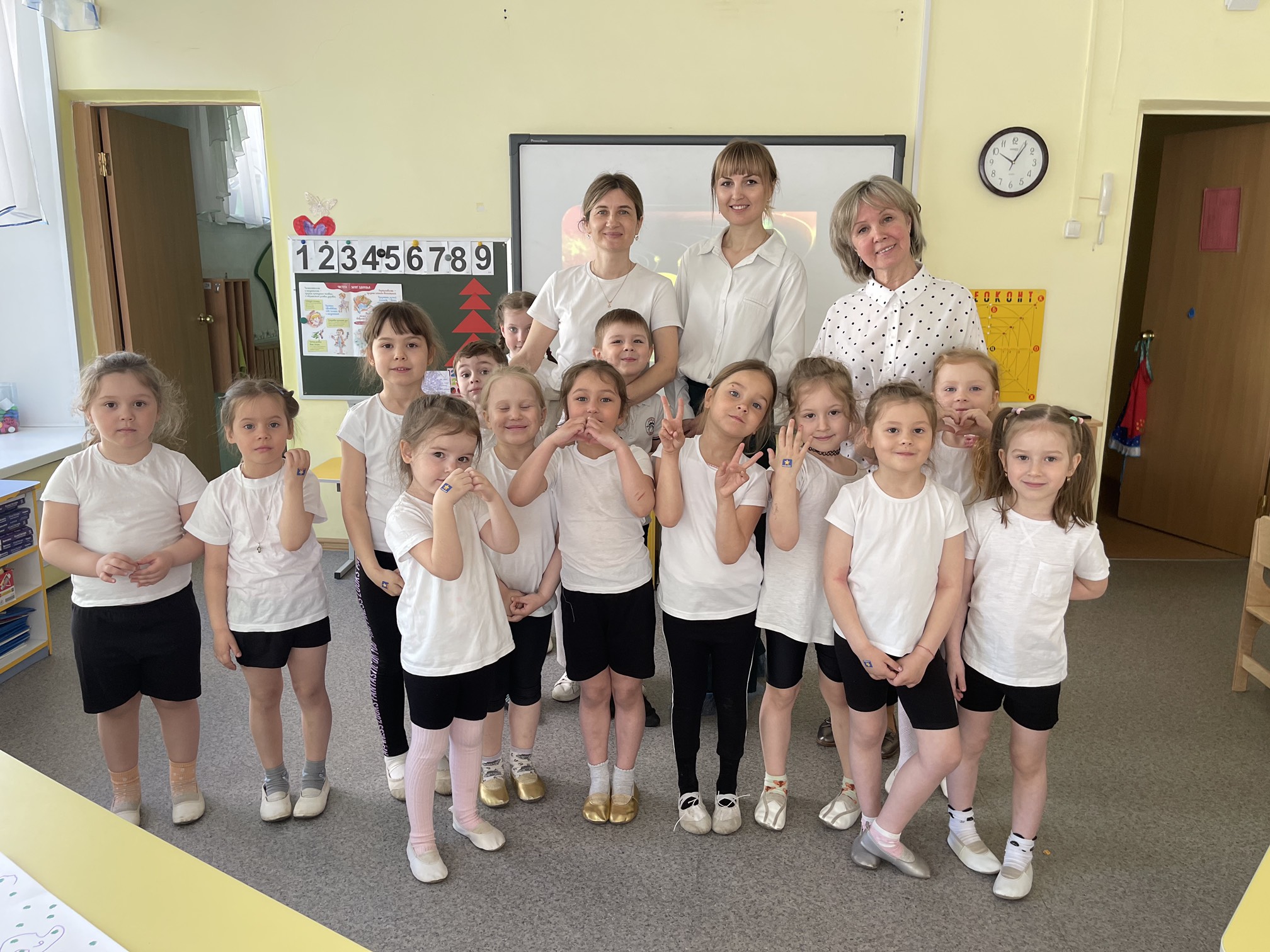 Этапы совместной деятельности методы, приемы Деятельность педагогаДеятельность детей, выполнение которой приведет к достижению запланированных результатовПланируемый результат1.Целевой1.1.Организационный этапПедагог;Гости здесь у нас с утра.Поздоровайтесь, друзья!Дети говорят «Доброе утро!»Активное взаимодействие детей со сверстниками и взрослыми, адекватное проявление своих чувств1.2. Мотивационный этап (обеспечение мотивации) 1.3.Этап создания проблемной ситуации.1.4. Принятие решения проблемной ситуации3.Содержательный этап3.1. Самомассаж.Планета «Здоровейка»3.2. Дидактическая играСобери яблоки».Планета «Витаминка»3.3..Дидактическая игра «Определи звук».Планета «Грамотейка».3.4. Дидактическая игра.«Книга Здоровья».Планета «Читайка»4. Заключительный этап5.Рефлексия(Звучит космическая музыка).Появляется Звездочет.Звездочет: На планете Земля случилась бедаЗаболела детвора.Помогите, помогитеЗдоровье отыщите.Педагог Ребята, вы готовы отправится в необычное путешествие?На чем мы можем отправиться?Построим ракету (руки над головой «домиком»).Раз, два, три, четыре, пятьВ космос полетел отряд.Отправляемся с Земли (Слайд2)Что мы видим впереди?Спутники, кометы, разные планеты.Звучит космическая музыкаПедагог: Вот и новая планетаПрочитайте«Здоровейка» эта.  (Слайд №3)Приготовьтесь вы сейчасЗдесь мы сделаем массаж.Здоровей-ка на путиДевочки и мальчики, приготовьте пальчикиТочки мы найдем на теле,Чтобы дети не болели.Первая есть на груди.Ты скорей ее потри.Раз, два, три.Пальчик выше побежал,В ямку на пути попал.Здесь мы сделаем массаж,Три, два, раз.Руки дружно поднимаемНашу шею растираем.Сверху, вниз, впереди,Точно также позадиТам мы бугорок найдемИ его мы разотрем.Ну а дальше мы в конце,Найдем точки на лице.Две такие есть у носа,Растираем без вопросов.Также брови ты потриРаз, два, три.Есть замок у наших ушекИм массаж, конечно, нуженРядом с ними ты потриРаз, два, три.А сейчас найдем мы точкуРядом с пальцем одиночкой.Раз, два, три растирайРаз, два, три не зевай.Вот как славно потрудилисьИ нисколько не ленились.(Слайд 4) Звучит космическая музыкаПедагог: Вот и новая планетаПрочитайте!«Витаминка» это.Педагог: Бросаем кубик, считаем количество выпавших точек, обводим нужное количество яблок на игровом поле.(Слайд 5) Звучит космическая музыкаПедагог:Вот и новая планетаПрочитайте!«Грамотейка» это.Педагог: Выбираем карточку, называем изображенный предмет, определяем первый звук в слове в соответствии с нужным цветом втыкаем шпажку на соответствующем игровом поле).(Слайд 6) Звучит космическая музыкаПедагог:Вот и новая планетаПрочитайте!«Читайка» это.Педагог: Оформляем книгу Здоровья, подбирая из предложенных нужные, читаем на странице книги слово «Здоровье». (Слайд 7)Педагог: Знаем мы теперь, друзьяБез здоровья нам нельзя. Раз, два, три, четыре, пять Возвращается из космоса отряд.(Звучит космическая музыка)Появляется Звездочет.Звездочет:По планетам вы леталиИ Здоровье отыскалиРады все на свете,Вновь смеются дети.(Звездочет вручает детям наклейки «Звездочки»)Педагог: Ребята, что мы с вами искали?Какая планета вам запомнилась?Что мы пожелаем друг другу?Ответы детей.Ответы детей: На ракете.Ответы детей: Здоровейка.Дети выполняют движения по тексту....Ответы детей: Витаминка.Дети по очереди выполняют задание.Ответы детей: Грамотейка.Дети по очереди выполняют задание.Ответы детей: ЧитайкаДети хорошо понимают устную речи, накапливают художественные впечатления.Дети развивают мелкую моторику. Укрепляют защитные силы организма.У детей развивается познавательная активностьДети развивают мелкую моторику. Закрепляют счет в пределах трех.Дети развивают мелкую моторик. Закрепляют  геометрические фигуры (квадрат, прямоугольник, круг, овал, треугольник).Развивают операции пространственного и логического мышления.Дети развивают мелкую моторику. Закрепляют счет в пределах 10, умение написать нужную цифру.Дети развивают фонематический слух, мелкую моторику.Дети закрепляют знания о здоровом питании и здоровом образе жизни, навыки чтения.Дети развивают монологическую и диалогическую речь, активизируют словарный запас.Дети совершенствуют основные виды движений.